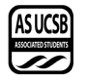 Senate AgendaAssociated Students29 May 2020Zoom Minutes/Actions recorded by: Maggie Boyle/Yasmine IbrahimCALL TO ORDER by Tianna White, INTERNAL VICE PRESIDENT 11:04AMA) MEETING BUSINESSA-1) Roll CallA-2) Excused Absences  A-3) Acceptance of ProxiesMOTION/SECOND: Quintero-Cubillan/RomanMotion language: motion to add Dylan Kupsh to proxy for Angel Diaz after 12:45PMACTION: Vote: CONSENT   Vote Taken:  11:07 AMMOTION/SECOND: Youssef/Quintero-CubillanMotion language: motion to add Justice Dumlao as a proxy for Senator Star after 12:30PMACTION: Vote: CONSENT   Vote Taken:  11:10 AMB) External ReportsB-1) Chancellor’s Representative-B-2) UCPD Representative-B-3) GSA Representative-B-4) University Center Governance Board Representative-B-5) IVCSD Representative- C) New Business052020-01 Bill to Update SASA Legal Code	Halder-Gonzalez-HerreraHalderChange of languageTwo senate liaison positionsPosition of treasuresSupporting survivorsGonzalez-HerreraAdditional senator liaisons, and fundraisersMOTION/SECOND: Quintero-Cubillan/De RamonMotion language: motion to table this bill until the next meetingACTION: Vote: CONSENT   Vote Taken:  11:09 AM052020-02 Resolution to Require Public Social Media Pages for ASUCSB Senators	Tran-StarTranIt’s important to have social media This will help with having increase transparencyFacebook was the only platform but not everyone uses FacebookThe resolution says that senators have a say on what social media platform they want to useWanted to get this passed before start of fall quarterStarThis helps with social media accountability and representationsMakes sure constituents have transparency and have accessGives a professional platforms that students can have access to MOTION/SECOND: De Ramon/QuinteroMotion language: motion to move this to immediate considerationACTION: Vote: CONSENT   Vote Taken:  11:12 AM052020-03 A Resolution Reaffirming UCSB as a Sanctuary Campus	Quintero-Cubillan-De RamonQuintero-CubillanResolution that the 70th and 69th senate has implementedStands by undocumented studentsMandates AS to proper training to know how to handle situations regarding undocumented students De RamonAgree with everything Senator Quintero-Cubillan statedThis resolution will show support for the undocumented communityDaniel Segura (Student Sponsor)Hello everyone Thank you to both senatorsContinue to advocate for marginalized communityMake sure we are aware what to do to helpUrge all senators to make sure they read this resolutionAdvocate for your communities but also educate yourself on other communitiesAcknowledge work that has been done previouslyWhat your role is by asking them to be part of the work you are doingMOTION/SECOND: Youssef/MitchellMotion language: motion to move this into immediate considerationACTION: Vote: CONSENT   Vote Taken:  11:15 AM052020-04 A Resolution In Solidarity with the Mauna Kea Protectors	Quintero-Cubillan-YoussefQuintero-CubillanThis bill condemning the actions taken the UC is the largest stake holders 30ft telescopesWhere they are building this telescope is a scared siteUC has invested $60 million into the projectA lot of the money is student fees Need to utilize our power that we are not okayYoussefStand in solidarity of environmental racism acts against indigenousJeike Meijer (student Sponsor)Chancellor yang is chairman of the projectThe UC has contributed 68 million dollarsThis is financially irresponsible Indigenous lands2030 to build on the land The UC will not get money back from thisLogically doesn’t make senseTon of animals and plants in dangerMOTION/SECOND: Kolbe/Gonzalez-HerreraMotion language: motion to move into immediate considerationACTION: Vote: CONSENT   Vote Taken:  11:18 AM052020-05 A Resolution in Support of the UCSB 4 COLA Movement & A UC-Wide COLA	De Ramon-DiazDe RamonImportant to continue to support this70th senate passed similar resolutionChanges of events so trying to reframe it Reached out the Instagram page got in contact with coordinator on what changes has happened since FebruaryMilitary surveillance to detect protesters at UCSCHasn’t gotten acknowledgementCovid-19 exuberated that COLA is needed moreDiazShowcase our supportRequires senators to be knowledgeable about the movementDaniel Segura (Student Sponsor)Last quarter had the opportunity to work with Tianna to work on this resolutionCOLA 4 all isnt just for UCSBNeed to understand that it has extended a lot furtherContinue to reach out and ask how you can stay involvedEducate yourself Have given you the resources/ profs and grad studentsAdvocating for everyone about basic needsHave conversations and work that address basic needs not only for students and workersThis is happening everywhereSomething going to continue to be on going important to all of usTaking concrete actions not just by posting flyersMOTION/SECOND: Youssef/Quintero-CubillanMotion language: motion to move this into immediate considerationACTION: Vote: CONSENT   Vote Taken:  11:23 AM052720-06 Bill to Change Isla Vista Tenant’s Union Legal Code	Slater-FlahertySlaterThis resolution better represents inner workings of the IVTUMakes clearer the responsibility of IVTU positionsMOTION/SECOND: Gonzalez-Herrea/RomanMotion language: motion to table this bill until next meetingACTION: Vote: CONSENT   Vote Taken:  11:07 AM052720-07 A Resolution Directing the A.S. Executive Director to Assist with the AS Food Bank’s Location Contract Negotiations	Cohen-DiazCohenA resolution that was passed in the last meeting of 70th SenateLook into keeping the AS food bank and to keep their current location of the 2nd and 3rd floorMegan Ikeda (Student Sponsor)Hi all, I’ve been working at the food bank for 3 yearsThis resolution is about the food bank spaceTraditionally on the 3rd floor, but we haven’t had enough space Our numbers of outreach to students have increased by having it on the second floorMore visibilityOutgrown our third-floor space and use that as storageMOTION/SECOND: Quintero-Cubillan/De RamonMotion language: motion to move this resolution into immediate considerationACTION: Vote: CONSENT   Vote Taken:  11:27 AM052720-08 A Resolution in Recognition of the Chumash Nations	Quintero-Cubillan-SchaeferQuintero-CubillanWanted senate and AS to recognize the originally rightful owners of the landThis resolution will mandate senate meetings to begin with a land acknowledgment every meetingSchaeferThis is very important indigenous peoples are very marginalizedPay homage of them and their landImportant effort to supportGabriel Reyes (Student Sponsor)Recognize the Chumash nation for the school, ASNative students make up 1%Indigenous erasure and complacency in the school Chumash nation they are original caretakers of the land and are mostly ignoredThis “acknowledgement” has only happened for 2 yearsThe least the university and students can do to support the voices of minority communitiesAllow institution to foster a real relationship with the communityOur home came murder removal of an entire communityKolbeBefore every senate meeting there will be an acknowledgment?Gabriel ResponseYes, the acknowledgment is drafted on the resolution of what it would sayQuintero-Cubillan ResponseStatement crafted beside the Chumash nation to state what needs to be said This statement is not empty words, we are trying to bring justice to the Chumash people and call for the justice of genocide of the indigenous peopleJust a statement after we call to order SchaeferThis statement helps with the mindfulness to our communityTo pay respect for them and trust the systemThis statement isn’t where the power lies, the power lies with us agreeing to do the statementBagulWondering specifically go into the language of the acknowledgmentQuintero-Cubillan ResponseIt is on the resolution, but I can read it to you“We ask you to join us in acknowledging the Chumash Peoples, their Elders, both past and present, as well as their future generations. We would like to take this opportunity for us all to reflect on how the work we do here today, in our search for knowledge, our opportunities to teach, and every day, in our chosen fields, affects these lands and the peoples of these lands that we work with and research to protect. We acknowledge that this University system was founded upon exclusions and erasures of many Indigenous peoples, including those on whose lands this institution is located, the villages and unceded lands of the Chumash people.  This UCSB Administration has failed to faithfully and dutifully support the traditional custodians of these lands, Chumash people and Indigenous students, through their continued support of Mauna Kea. As we work together to prevent further damage to these lands and waters that support not only our livelihoods, recreation, lifestyles, research, and education, we remember that the Chumash peoples of this area have been separated from these lands, unable to maintain livelihoods as they should, unable to recreate traditionally, unable to maintain their traditional lifeways freely, and unable to have the same access to their lands that we are provided, to do their own traditional research and educate their future generations. The Chumash people are comprised of the descendants of Indigenous peoples removed from their Island of origin Limuw (Santa Cruz), Anyapac (Anacapa), Wima (Santa Rosa) and Tuqan (San Miguel), subjugated by 5 missions during Spanish colonization of the Central Coast, from Malibu to Morro Bay and inland to Bakersfield. The Villages, upon which this University sits, were a safe haven for maritime travelers. A place alive with trading, hospitality, and abundance. A place where knowledge of and from the surrounding areas, far and wide, was shared with all people of this place and its many visitors. A traditional place of sharing knowledge and education. A tradition this University has an obligation to remember. Many of the projects and research conducted by this University are within the traditional territory of the Chumash Peoples, and/or affect other Indigenous peoples in their territories and in spite of all of this, each Tribe, Council, Clan, and Band is working diligently to restore and continue their traditional stewardship practices on these lands and heal from this historical trauma. The damage that has been done and continues to be done by not sharing the true history and legacy in this place and others, and by the exploitation of the Natural Cultural Resources of these areas, can never be erased, there is no mitigation or research project that can make their communities whole again. But we can do better! As educators, friends, and allies, together, we can acknowledge the mistakes and atrocities of the past and move forward in remembrance and relationship with the local Chumash peoples and other Indigenous peoples, to facilitate their process of healing by making sure that our processes here make room for their Chumash and Indigenous voices to be heard, their Traditional Ecological Knowledge of these territories to be listened to and their peoples to be a part of the healing of these lands and waters, as well as themselves. This acknowledgment, though brief and in no way complete, demonstrates a commitment by this institution and their educators, to begin the process of creating a relationship with the local Chumash and Indigenous Communities and work to dismantle the ongoing legacies of settler colonialism. We come together today to acknowledge, stand up for,  and give voice to, the unceded lands and waters of the Chumash and all their peoples.”Make up for the damage that this institution has done to indigenous peopleOur duty as people to repair the damage that has been done RomanWhat else can we do to support the Chumash people with building UCSB institution on their land and UCSB currently still having part of the bones of the HSSB buildingGabriel ResponseMore outreach there has been through American Indian associationAs was involved when Jeike was in EVPLAReal relationship fosteredInstitution as a whole needs to reach out to themAnthropology department has access of remains of indigenous peopleQuintero-Cubillan ResponseCreate advocate tribal liaison position and an indigenous studiesAdvocating “educating the native” call out those instances of microaggression implication trying to paint the indigenous people as savagesExpectation do that for all marginalized communitiesPablaAll you read is that what is Quintero-Cubillan ResponseDoing this at every meeting and only a piece of the work that we should be doingTofftDid you imply in the language that the IVP would read this at senate meetings?Quintero-Cubillan ResponseAs the IVP facilitates meetings, yesStarJust wanted to state the clarifications needed are Very least we can do acknowledgment to original care keepers of the landWe might be able to have this statement read from each senator The statement gives the recognition that is needed and deserved MOTION/SECOND: Mitchell/NazadMotion language: motion to move this resolution into immediate considerationACTION: Vote: CONSENT   Vote Taken:  11:48 AM052720-09 Pardall Center Governance Board Legal Code Update	Quintero-Cubillan-DiazQuintero-CubillanWanted to make the governance board more officialDaniel Segura (Student Sponsors)This is just legal code Something that Diana Collins Puente told be to bring backWe haven’t gotten as much publicityOff-campus senators reach out to the governance board and the Pardall CenterThe Pardall Center can be used as a space for events when we can do so againThe governance board and the Pardall Center deserves more recognition in ASMOTION/SECOND: De Ramon/NazaadMotion language: motion to table this bill until the next meetingACTION: Vote: CONSENT   Vote Taken:  11:51 AM052720-10 A Resolution Condemning the Conditions of the Navajo Nation	Quintero-Cubillan-HalderQuintero-CubillanThe Navajo nation is the largest indigenous nation in North AmericaThey have surpassed any other state in the number of COVID-19 cases US said they were going to give $8 million in fiscal aid but instead they were given body bagsWe need to support the Navajo nationWe enjoy running water and electricity; they don’t The Navajo nation is a food desert, so the population can’t social distance because of the limited options to go to grocery storesThere are not many hospitals eitherThe knowledge of indigenous people is held in the elders so if they don’t get helped their elders and the population as a whole is very high riskIf we lose them then we lose our cultureHalderWe can’t disregard what they have facedThey are facing systemic lack of resources including medicalMOTION/SECOND: Mitchell/CohenMotion language: motion to move this resolution into immediate considerationACTION: Vote: CONSENT   Vote Taken:  11:54 AM052720-11 A Resolution for Associated Students Accountability	Quintero-Cubillan-RomanQuintero-CubillanTo legal code we are mandated a queer 101 trainingThe queer community is way broader in mandate trainings that are already in placeThis will add a Trans101 and UndocumentedQueer101Has information about terminology and how we can support themRomanEssentially this is going to say we need to stay in touch of cultural touched organizationsNot saying it for a platform IVPMaking it for all honoraria earnersMOTION/SECOND: Cohen/HalderMotion language: motion to move this resolution into immediate considerationACTION: Vote: CONSENT   Vote Taken:  11:56 AM052720-12 A Resolution In Solidarity With Survivors	Quintero-Cubillan-HalderQuintero-CubillanWrote this with help from Alia Reynolds Because of the actions of previous senate, it is important to say that we are in support of survivorsThey are the most in needAs a survivor you feel really left out of positions and systems of powerAs a senate we are in solidaryHalderFeel disenfranchised Help them with that and advocate for themThere are people that are survivors that often marginalized within the survivor communityAlia Reynolds (Student Sponsor) Speaking on legal codeSimple change served as director of SASA promoted to a BCU so we wanted to create co-chair positionsThere was couple other additions of treasure and expansion of legal code Echo what the senators saidIs a great first step and this isn’t where it stops Rather than just having this resolution there also needs to be action to back up that claimMOTION/SECOND: Gonzalez-Herrera/TofftMotion language: motion to move this resolution into immediate considerationACTION: Vote: CONSENT   Vote Taken:  12:02 PM052720-13 A Bill to Update the Legal Code of the External Vice-President for Local Affairs	De Ramon-Quintero-CubillanDe RamonYasamin Salari helped with these legal code changesReflect duties of the officeQuintero-CubillanAdds the position of a crisis coordinatorChanged the IV Food Coop representative to Food security coordinatorMOTION/SECOND: Tofft/DiazMotion language: motion to table this bill until the next meetingACTION: Vote: CONSENT   Vote Taken:  12:03 PM052720-14 A Resolution Addressing On-Campus Housing Under A Fall Quarter Hybrid Scenario	De Ramon-PablaDe RamonLast week the UC president said UC campus would be open for the fallCreate implications for on campus housing, singles and doublesIncreased fees for students who have to moveFreshman not given housing (first gen, low income, students of color) impactRealize it is hypothetical important we put our position to housing departmentPablaThis is currently hypothetical important we consider incoming studentDisproportionately affects studentsMOTION/SECOND: Diaz/BagulMotion language: motion to move this resolution into immediate considerationACTION: Vote: CONSENT   Vote Taken:  12:06 PM052720-15 A Resolution In Condemnation of the Mismanagement of the FCI and USP LompocCovid-19 Outbreak	Halder-YoussefHalderThis is a pressing issueCovid-19 outbreak currently around 80 active casesCould have prevented through sanitary policiesIncarcerated population is affected by the pandemic Incarcerated individuals weren’t offered legal or medical assistance during this timeYoussefIncarcerated population in these two location have been very vulnerable Social distancing isn’t possible in prisonBasic needs to be addressedAS needs to acknowledge this mistreatmentAlexandra Gessesse (Student Sponsor)Wanted to acknowledge George Floyd This resolution is important as you know that the authors have written this resolutionImportant discussion we have to have Lompoc is new to usAs a university we have established relationships with elected officialsPolice brutality in prisons, covid-19 restrictions has made it difficult for them to advocatePush for dialogue about this issues to elected officialsThough we advocate for the campus, and our community of IV we also need to represent and be the voice to those of the greater communityMOTION/SECOND: De Ramon/MitchellMotion language: motion to move this resolution into immediate considerationACTION: Vote: CONSENT   Vote Taken:  12:11 PM052720-16 A Bill to Amend Isla Vista Arts’ Legal Code	Mitchell-TranMitchellIV Arts is now a BCU we have a big legal code to match our BCU levelThings being added New IV live representative, Magic Lanterns film representative, rep for the box, Work magazine, and a secretary positionMOTION/SECOND: Tofft/PablaMotion language: motion to table this until the next meetingACTION: Vote: CONSENT   Vote Taken:  12:13 PM052720-17 Senate Responsibilities Legal Code Update	Quintero-Cubillan-RomanQuintero-CubillanWanted to make this bill after attending the 70th senate and seeing how Senator Campos said they didn’t have responsibility to maintain connection with their constituentsThis bill is saying if you receive a question there is expectation to answer their questions in a timely mannerRomanOur responsibility to remain communicative with constituentsWe don’t believe it is our responsibility isnt what we are here to doAlana Ulloa (Student Sponsor)Senators are elected officials Need to respect and respond Should be an obligation as a senatorMake sure senators are taking concerns to constituentsPointing them to another senator that is more knowledgeable about the question at handThis bill will promote and ensure accountability and transparency between senators and studentsMOTION/SECOND: Gonzalez-Herrera/De RamonMotion language: motion to table this bill until the next meetingACTION: Vote: CONSENT   Vote Taken:  12:17 PM052920-18 A Resolution Denouncing the Use of Force Against George Floyd	Quintero-Cubillan-YoussefQuintero-Cubillan*Trigger waring*: Racialized violenceWe should be aware of the Minneapolis, Los Angeles, and other cities that have Need to continue support the protesters we are seeing the 45th president is actively calling for violence again protestersWe need to come out and support protestersYoussefAS needs to actively seek these protests State sanctioned and racialized violenceEducate yourself on thisBlack lives matterZion Solomon (Student Sponsor)Talk about anti-black violenceEmit Mary Turner a black mother who was lynched after protesting the murder of her husband of a white mobViolent responses Encourage us to go Allocate funds to Minnesota freedom fundSupport protesters as they are being violently attacked through the countryMOTION/SECOND: De Ramon/Gonzalez-HerreraMotion language: motion to move this into immediate considerationACTION: Vote: CONSENT   Vote Taken:  12:22 PM052920-19 A Bill to create the Black Women’s Health Collaborative	Quintero-Cubillan-StarQuintero-CubillanWrote this bill in collaboration with community membersNew BCU target Black women The current BCUs don’t support the Black communityThere are specific experiences from being Black indigenous and POCThis is one piece of a larger puzzleStarNecessary to have a space for Black womenCurrently no AS entity that does this  Especially with political turmoil this is clear that this is necessaryZion SolomonThe purpose to set up an as commission to adequately present Black women’s bodies have been used to Momentary hashtags#Sayhername campaign to highlight Black women who have fallen victim to anti-Black violence in the United States Different experiences from being a Black woman and a women of colorBlack students are getting much less per year from AS then what’s being put into History of mis underrepresentationSada Abdullahi“The A.S. Black Women’s Health Collaborative shall serve as an educational and advocacy forum for Black Women, Women-Aligned, and Non-Binary community members. The purpose of Black Women’s Health Collaborative is to serve as a funding source for all Black student organizations.”Systematically Black people, especially Black women have been excluded from certain spacesThis has been a fire in our communityNezhaddSystematically excluded from some spaces on campus, I think it’s important to be vocal open about that can she mentioned some spaces that have noticed that are being excluded of black womenSada ResponsePersonal level: AS as a whole and as a student and a BCU receiving funding have to go through multiple loops, spaces like Greek life that don’t specifically exclude them but we don’t feel safe in themDidn’t complete my term being feeling that these spaces aren’t created for me and being an AS member couldn’t achieve these goalsGear toward our needs wouldn’t have through other groupsIt’s not specific exclusionMOTION/SECOND: De Ramon/RomanMotion language: motion to table this bill until the next meetingACTION: Vote: CONSENT   Vote Taken:  12:36 PM La Comunidad Latinx Graduation funding request $10,000MOTION/SECOND: Roman/StarMotion language: motion to move this into immediate considerationACTION: Vote: CONSENT   Vote Taken:  12:38 PMMOTION/SECOND: Cohen/Nezad  
Motion language: motion to suspend orders of the day and go into appointmentsACTION: Vote: OBJECTION   Vote Taken:  12:39 PMVote Taken: Vote-to-Vote: 14-10-1 PASS 12:44 PMVote Taken: Hand Vote:  14-10-1 PASS 12:45 PMMoved back here at 1:11PMMOTION/SECOND: Quintero-Cubillan/YoussefMotion language: motion to move into a 5-minute recessACTION: Vote: CONSENT   Vote Taken:  1:11PMMOTION/SECOND: Mitchell/De RamonMotion language: motion to bring us out of recessACTION: Vote: CONSENT   Vote Taken:  1:16 PMResumed at 1:16PMD) PUBLIC FORUM- Nathan KruseHere to do the EAB quarterly reportWe have been having weekly core meetingSpring events cancelledSending out weekly newslettersSustainability coalition representative of F&BCouples as entities sustainability policiesPurchasing is big for sustainabilityImportant to have an F&B reps Thank you for being considerate of public forumI have spent so much of my time around 6 hours waiting at these meetings waiting to speak at public forum Lisbeth Martinez and Anali MendezHere to present funding request for La Comunidad Latinx GraduationDue to COVID-19 outbreak cancelling this ceremonySending out a CLG package to our grads includes shirt and stoleMost of our grads are undocumented, and the first in their family to graduate from college Financial constrain fully refund registration fee for the in-person grad60 if registers in fall and 8o in winterOur org has a lack of financial support received from the university even though this university is deemed to be a Hispanic serving intuition with 29% of the student population being HispanicHave not helpedFull refunds will be able to financially support their families- very different for everyoneHelp advocate with these individuals375 participantsAsking for a total request of $10,000Quintero-CubillanIs there anything else AS can do to support CLG now and in the future?Lisbeth & Anali ResponseGetting our message across47th year this grad is taking place but no support from the institutionAdvocate for that in ASFor financial aid, since we have to fundraiser UCLA and UCB do not have this and have own professional staff organize thisWe aren’t being paid for this that could be advocated moreUCSB uses diversity at floor for funding opportunities so keeping the university accountableDe RamonDo you have any contact info?Lisbeth & Anali ResponseClgcermoniescahir@gmail.comTimothy GrisbyWelcome you all to the 71st senateI am the campus support advisorWanted to invite and inform you about the post study group for senators and execs CLAS to provide resources for you allSince you are all students firstJack EdmondOutgoing cochair of Trans and Queer CommissionQuarterly reportRecently changed our name to Trans and Queer CommissionCovid-19 cancelled pride weekWe gave our funds to the COVID-19 response task forceSuspended weekly meetingsBoard members to create projects to get honorariaLegal code revisions, media campaigns, more info office progress reportsDylan KupshUCSB UAW, Update on what’s happening with labor issues among different unionsAcademic researchers UCOP since beginning of the quarterDemands: tuition remission for campus-based fees, TAs working conditions aren’t their living conditions, emergency housing for grad students- UCOP responded, UCSD housed by regular grad studentsDidn’t have a responseChildcare needs especially hard stipend for ta tutors and leadersUniversity has no idea what they’re doing with the hybrid planNo idea about testingWhat happens if a student has a class, they didn’t have a response about that?UCSD using them as guinea pigsWhat after June 30th is going to happen?Budget cut 10%- use endowment fund No rehire their lecturers and teaching staffIn other unions job security, 2% wage increase, took away that offer after covid-19Undergrad Tas getting tuition remissionCOLA- UCSB ended up grading strikeUCSC admin is holding a grudge with the grad studentsSubmitted grades because said they were getting this offerPulled off of the reinstatement offerStudent conduct judicial system is messed upGetting punishments even though they should eb protected by union contractStudent conductDiscipline on workers majority black and brown UCOP discipline students equality of discipline racial aspect of discipline Military technology to record strikesUnfair labor practice chargesDe RamonHow can we best support UAW? Relation on student conduct charges how legal is that? Increased militarization, how can we advocate against that?Dylan ResponseStudent conduct things likes to do, union contract is huge burden to discipline a TA or tutor, using these charges to go through the union contract, advocating alongside grad students, lots of what we are doing is internalMitchellThere are cases of surveillance and militaristic activity, so is there anything we can do to condemn this response to the protests? What can us senators do in response to that?Dylan ResponseI don’t think AS can do, 68th senate disarm UCPD, the vice article was only for UCSC strongly suspect that they had stuff there, repassing the disarm UCPDIsabella LiuCongrats on your appointmentTouch upon recognize the power you hold as senators and don’t abuse thatMitchell asking silence discussionEncourage discussion and listen to your fellow senators and constituentsDon’t be performative, your actions really matterCritiquing concerns isnt being an ally this isnt directed as anyoneIn regards legislation of indigenous people and Black Lives MatterThese are people they have concerns and experiences Saying that you hear them isnt enoughAlexandra GessesseAsking for you all to stand in solidarity with black studentsWith everything going on UCSB isnt exclusive Lack of ignorance UCSPD and police brutality is recorded and documentedTake advantage police review board left unattended Allowed campus to have I would appreciate you to be there demonstration in IVWalking stroke to sands, asking you to hold UCPD accountableIf that’s creating a BCU or role in the exec office Jeike MeijerOnly person to usIndigenous issues are important to meUCSB senate has a stand Our chancellor is the chairNavajo resolutionThe united states has failed to act people are dying needs to act might feel small tell the whole nationsStarting small and starting at our homeQuick history lesson: America is occupied land, there was genocide, still living with those impacts today, have a responsibility to make our voice loud and if we are silent then this will continueThere have been years and years of harm and a couple minutes in the beginning of a senate meeting is so small Do not have a native American or indigenous studies at UCSB doesn’t value our voicesIts so insulting to have so much that is going on and have everyone ignore itResolution is the most basic step to be an allyMitchellDo you know of orgs that the school or individuals can we invest in for the Navajo nation?There’s lots of mutual funds that are available, organizing group on campus This is ongoing colonization in HawaiiMartinezGo over with the creation of indigenous department and how we can support establishing one?Minor housed under religious studies more of an emphasisTried to get it established of which classes would be taken matter of cooperation of admin and want to fund itGetting admin to believe this is an important thing This is a small anecdote why these resolutions are importantHistorically been erased from this institutionPugalThanks for all of your work, and that video that you posted on the Facebook page it’s scary that I wouldn’t have been informed without videos like those, shows we need more discourseQuintero-CubillanThank you for coming, now that we introduced what is your expectation for the 71st senateJeike ResponseResolution and wasn’t a bill and pushed asideEvery student should know about the erasure of genocide Love the idea of having senator read it once, advocate for native people, taking time outside of your responsibilities because that is how we undo the learning we’ve done about how this colonialism is normalFirst step is acknowledging and take the effort to connect to the Chumash community and other native studentsGabriel ReyesChumash resolutionUrge for the upmost support of the Chumash recognition as land and respect as integral part of our cultural as native people and an integral part of the Chumash traditionAs a native student myself and an advocate for native and indigenous people I am truly disgusted by the empathy of senators that did not take the time to read the resolution that was so diligently craftedAs senators you should have read this resolution before attending the meetingIf you view this recognition as an inconvenience as feeds to complacent cultural of this predominately white institutionIt is disrespectful not only to the Chumash nation but also to the native students in this campus as a wholeAaron JonesDirector of EOPUsed to work for ASAS/EOP grantAllocated 40,000 to students in needThe criteria adjusted last year, requirement that applications take out 50% of subsided loanThere are students who haven’t accepted the loan and that choice doesn’t applyBeing able to support studentsAsking for you all to make a resolution with this exception for the rest of this fiscal yearDe Ramon Wondering provide contactAaron Responseaaronjones@ucsb.eduCharles NeumannHi I am the former Co-chair of AS Global Gaucho CommissionCalling for the 71st senate to take action against a proposed bill by US senators Tom Cotton Marsha BlackburnIf passed would bar Chinese international students from engaging in STEM graduate and post-graduate from American universitiesLong term would affect all Chinese international STEM students from progressing their education in the United StatesDraft a statement today standing against this legislationAsk all of you to continue progress in representing international studentsIzzy MitchellHope you are doing wellWanted to touch on a couple thingsAppreciate the changes that were made with this meeting I agree with Isabella Liu’s statementsReiterate how you need to prioritize public forumI understand you need to do what helps the students I waited for 4 hours to speakI understand there are concerns but you have to prioritize public forum that students need to wait this longSenator Mitchell and Senator Bagul rule by majorityDiscuss this as a group and disrespectful to constituentsBe open to criticism and student leadersOpen to changing to decisions and open your mindsetTaking actions are importantJust because it says in legal code doesn’t mean you can’t change itIf there is something in legal code Hoping this goes beyond statements, need actions right nowRomanThank you for waiting a lot of us are students thank you for comingNezhadWe went into this delay and couldn’t approve the pro-tempts are going to engage in this matter, I would have personalized like to approve Any concerns with the positions Isabel ResponseThe argument to prioritize public forums, that whole discussion took 30 min that’s a long time for people to speak at public forumAcknowledge that no one said not to talk about itConversation that is going to take 30 minuteDon’t have concerns, stand by that you need to have discussions when approving peopleQuintero-CubillanHow can we continue to support?Isabel ResponseReally awesome to have resolutions ensuring you have representative followers and have students to be aware of what’s going on, ask students of their opinion, I am the source of the zoombombing the fact that comment was made was absurdPugalIn a bind, mentioned that we need to reach people in public forum one side is saying if we have this discussion quick students faster, the other side is saying we should prolong discussion later and get to public forum faster, if you were in my position what would you doIsabel ResponseI would definitely postpone the discussion for the meeting and agree you have to make a decision for this meetingMove these conversations to after public forum out of respect of studentsKolbe Alert system when public forum will start and won’t have to wait so long with other suggestionsIsabel ResponseThink that’s a good ideaTyler FergusonSaying your constituents want better things on campusWant leaders that draft legislation that mattersSo much power to do Don’t take your role for grantedWork across the aisle Block party is happeningWe see the senate polarizing with your votingYou are not Campus United or Isla Vista Party senators Don’t play political gamesAct in ways that would help your constituentsGianna PinedaAS Bike shop mechanicsConcerns with the new bike shipWorking with Alison and campus finance committeeMet with them last week to address concernsAppearance, traffic, parkingInviting missions to collaborate with themWorking at the bike shop is such a small space Current space can’t cover needsAsk for senate support funding direct resolution AS exec directorProxy Dylan Do you know anything about project labor agreements?Gianna ResponseDon’t know I wish I could clarify that to you maybe you can reach out by emailRachel HuangUCSB is on stolen Chumash landThey are continuing caretakers of their land, needs to be recognized in the UCSB systemSo many resources are diverted from the Chumash communityFirst step to honor as nonnatives to indigenous Alia ReynoldsWanted to reiterate that you all should respectful toward public forumI’ve personally heard texting Refrain from being on your phoneIt shows students that you aren’t listening to their concerns and opinionsJustice DumlaoCouple of pointsProtest tomorrow, show your support passing out masks and giving informational flyersDigital version as well if you don’t wAdhere to social distancing Earlier when we were adding things to immediate consideration This meeting has been put back, unbundle hear to reread you the things you have been givenIf you don’t want to do that work let someone else do itParty linesThere are not parties, make your own decisionsHasn’t been happenDirectly on party linesAppointments made; made on party lines on compatibility Appointing people on party lines for me that seems a hypocritical stance why we have There is an issue here, have an honest discussion about thisStarting at storke and going to sands- protest on Saturday, hope that you come out if you are able to!NezhadDo you think the positions weren’t approved by a specific party line as well?Justice ResponseYea I think they were, they wanted to have a discussion having a discussion is importantPugalAllegations of favoritism, for me concerning that so freely, interviews being made outlined a basis what would the discussion contribute to get us working togetherJustice ResponseHighlight things conducive to anything Better to have conversations then not to MitchellDumb decision on my part to run into a vote, now I understand a lot of people would like to speak their mindsQuintero-Cubillan“This Saturday at Noon (12PM) we will march/peacefully assemble at storke tower. We will walk across DP to sands beach. The voice of Black people needs to be heard. We need the support of allies, we need to stop letting tragedies happen and going on as if nothing happened, we NEED action. Please come in solidarity.”Got this information about this march happening on 5/30Important to recognize how systematical racism Show up for a community that is marginalized Black communities and protestersIndigenous resolutionsThere has been so many disrespectful questions toward these resolutionsAs senators it is our job to read resolutions before meetingsSurya PugalThere are so many things wrong with the ASCUSB website Bills and resolutions aren’t been on the update of 2018Contact information of senateLack of communication for studentsMinutes are rarely being uploadedNeed to fix these thingsIt isn’t right that we aren’t being transparent and accessible to the student body that is outside of ASThis is all frustrating IVPCreate a technology committee comprehensive plan to keep up the websitePossible to enter a closed session directional resolution of minutesIt extends to BCUs not only to senate TaitIncorporate social media accounts, contact infoPugal Senator website contact informationMariselaIntent of the entire website that each entity be run by the entity at questionInterlocking system Proxy DylanCan we send the agenda to more emails?IVP ResponseUnless you part of the current listers, can’t be addedThis is decided within an ad hoc committeeCreating a way for a serve for students MariselaAnyone can access these formsLeThank you so much Surya would love to work with you on making improvements and adjustments to the websiteAn ad hoc addresses these concerns would work can be done throughout the summer or can it be done throughout the school year?Marisela ResponseYes, it could be done during the summerSoha SadeghinejadFrom what I’ve experienced last year Disappointed with how things are running currentlyPeople are fighting not for the right reasonsSeems like a lot of senators are running your own agendaI’m not being represented and how people are taking so much time be much smoother if people worked togetherMOTION/SECOND: Quintero-Cubillan/Mitchell 
Motion language: motion to take a 25-minute recessACTION: Vote: CONSENT   Vote Taken:  3:24 PMMOTION/SECOND: Mitchell/De Ramon  Motion language: motion to end recessACTION: Vote: CONSENT   Vote Taken: 3:52 PM  Resumed at 3:52PME) Acceptance of AgendaMOTION/SECOND: De Ramon/ Quintero-CubillanMotion language: motion to accept the agenda ACTION: Vote: CONSENT   Vote Taken: 3:53 PM F) Consent Calendar-   G) Action ItemsG-1) Immediate Consideration052020-02 Resolution to Require Public Social Media Pages for ASUCSB Senators	Tran-StarMOTION/SECOND: De Ramon/ Quintero-CubillanMotion language: motion to passACTION: Vote: CONSENT   Vote Taken: 3:54 PM 052020-03 A Resolution Reaffirming UCSB as a Sanctuary Campus	Quintero-Cubillan-De RamonMOTION/SECOND: Mitchell/SchaeferMotion language: motion to passACTION: Vote: CONSENT   Vote Taken: 3:54 PM 052020-04 A Resolution In Solidarity with the Mauna Kea Protectors	Quintero-Cubillan-YoussefMOTION/SECOND: De Ramon/MitchellMotion language: motion to passACTION: Vote: CONSENT   Vote Taken: 3:55 PM 052020-04 A Resolution In Solidarity with the Mauna Kea Protectors	Quintero-Cubillan-YoussefMOTION/SECOND: Quintero-Cubillan/ SchaeferMotion language: motion to passACTION: Vote: CONSENT   Vote Taken: 3:55 PM 052020-05 A Resolution in Support of the UCSB 4 COLA Movement & A UC-Wide COLA	De Ramon-DiazMOTION/SECOND: Quintero-Cubillan/ SchaeferMotion language: motion to passACTION: Vote: CONSENT   Vote Taken: 3:55 PM 052720-07 A Resolution Directing the A.S. Executive Director to Assist with the AS Food Bank’s Location Contract Negotiations	Cohen-DiazMOTION/SECOND: De Ramon/ HalderMotion language: motion to passACTION: Vote: CONSENT   Vote Taken: 3:56 PM 052720-08 A Resolution in Recognition of the Chumash Nations	Quintero-Cubillan-SchaeferMOTION/SECOND: Halder/TaitMotion language: motion to pass this resolutionACTION: Vote: OBJECTIONCall to question rescinded Nezhad: I have a question not regarding thisWhite: We are in a discussion about this resolutionMitchell: In this resolution, the land recognition statement is to be read by the IVP and each senator at the beginning of each meeting, correct me if I am wrong. I completely support this; I just think that having every senator read this at the beginning of each meeting is time consumingWhite: This would require me to read this publicly at the beginning of each meeting, but I believe the authors intended that every senator reads it along with me staying it aloudMitchell: Oh, I seeQuintero-Cubillan: It would yield the call of orderDumlao: Reserve my Right I would like to call to questionMOTION/SECOND: Quintero-Cubillan/SchaeferMotion language: motion to passACTION: Vote: CONSENT   Vote Taken: 3:55 PM 052720-11 A Resolution for Associated Students AccountabilityMOTION/SECOND: Quintero-Cubillan /SchaeferMotion language: motion to passACTION: Vote: Objection ObjectionPugal: Two points of clarification would the seminars be live or pre-recordedWhite: Trainings are under the discretion of the IVP because it is the duty of the IVP to create and ensure that trainings happen every single year. So, depending on the future format of trainings, I am currently working to, as I stated in the past, to possibly make trainings over the duration of spring and summer to ensure that all honoraria earners, senators, and execs are properly trained before they start their term. So that would be something that is decided in the future, but it would be for the purpose of short-term interest because we are remote, and our trainings are over summer this would be pre-recorded and posted because it will be happening over zoom in summer. Pugal: Okay sounds good, thank youMOTION/SECOND: Quintero-Cubillan/SchaeferMotion language: motion to passACTION: Vote: CONSENT   Vote Taken: 4:03 PM 052720-12 A Resolution In Solidarity With Survivors	Quintero-Cubillan-HalderMOTION/SECOND: Gonzalez-Herrera/YoussefMotion language: motion to passACTION: Vote: CONSENT   Vote Taken: 4:04 PM 052720-14 A Resolution Addressing On-Campus Housing Under A Fall Quarter Hybrid Scenario	De Ramon-PablaMOTION/SECOND: Halder/SchaeferMotion language: motion to passACTION: Vote: CONSENT   Vote Taken: 4:05 PM 052720-15 A Resolution In Condemnation of the Mismanagement of the FCI and USP LompocCovid-19 Outbreak	Halder-YoussefMOTION/SECOND: Roman/SchaeferMotion language: motion to passACTION: Vote: CONSENT   Vote Taken: 4:05 PM 052920-18 A Resolution Denouncing the Use of Force Against George Floyd	Quintero-Cubillan-YoussefMOTION/SECOND: Halder/NezhadMotion language: motion to passACTION: Vote: CONSENT   Vote Taken: 4:05 PM La Comunidad Latinx Graduation funding request $10,000White: From my understanding, they are asking for $10,000 for (see funding request) Question to the Executive Director, where would this funding come fromExecutive Director Marquez: It would come from the unallocated funds for the current fiscal yearWhite: Is that senate unallocated?Executive Director Marquez: Yes, the Association’s unallocated funds that are internally allocated for graduations and end of the year support. White: Thank you, Cindy had sent me earlier, I believe that there is still $32,008 left in cultural weeks and graduation funds? Does that sound correct Marisela?Executive Director Marquez: That is the one yesWhite: I would recommend passing this MOTION/SECOND: Quintero-Cubillan/KolbeMotion language: motion to pass La Comunidad Latinx Graduation funding request of $10,000ACTION: Vote: CONSENT   Vote Taken: 4:08 PM G-2) Old Business-       H) Recess-MOTION/SECOND: Quintero-Cubillan /YoussefMotion language: motion to skip recessACTION: Vote: CONSENT   Vote Taken: 4:08 PM I) ASUCSB ReportsI-1) Administrative Committees-I-2) Boards and Commissions-***Moved here 4:24 PM***Tyler: Thank you for letting me back, my name is Tyler Ferguson and I am the chair of IV Arts. We established a board, set a budget, and worked with senators to update our legal code. We have also created our online presence via Instagram. Looking forward to the future, we plan on building up our social media presence such as websites and Instagram. Long term we hope to build a new magazine stand for Word magazine I-3) Unit Reports-I-4) President’s Cabinet Report -I-5) Executive Director’s Report-Executive Director Marquez: Welcome you all to your Senate, I really look forward to working with you throughout this year. For me, I have worked here for 12 years and before that I worked with the Academic Senate for 7 years. I have also researched and taught at the University. I am happy to help organize a march on Saturday, I think it is very important. Presently, I have completed all staff recruitment for this year, however there is a hiring hold on the campus. Although you have funding in your budget to complete this process, there is one advisor that is the lead for the CFF position. We completed all of the interviews and recommended a candidate, but it has not been finalized. There is also a position in the Legal Resource Center, we have two attorneys on contract but as the law changed, we are working to make them into career staff. The Director of Business and Finance has also not been finalized because the campus is holding additional review. In the summer I offer some names to sit on searches, but I do not know if I am going to that because there may not be any searches. There have been a lot of programs and events that you all have been able to manage so that these efforts can still proceed but I will continue to update you. The AS Bike Shop has been an effort since 2006 to create a permanent bike shop. From the present, we are only allowed to have a temporary location. The current location has been outgrown and you have funding to do that. We have selected a location; the issue is that we have to work towards a developing a more symbiotic relationship with those who will be the neighbors. I would like to work with some senators to create a resolution that details how we will impact the environment. The AS Awards Ceremony is Monday at 7 PM, and I invite you all to join. There are five essential locations that have been working and they include the AS Food Bank, KCSB, Pardall, the Garden, and AS Administration Office. Finally, I will be developing everything that the Association has achieved during the pandemic because you have developed an online presence that has kept the department running at a moment’s notice. It was not clear what we were going to be doing, the Senate include, the troubles and toils over the past several weeks there was no promise that we would be able to meet and we want to get it right but we have never had to work under these conditions. Kupsh: What is the status on compensation for AS employees, is there going to be any changes due to COVID-19?Executive Director Marquez: My understanding is that the entire system is freezing any increases for a while, I do not know what the while means, there are no increases for anyoneKupsh: Will there be any decreases for any pay cuts?Executive Director Marquez: I do not believe so, but then again, I have no control over thatMitchell: Is the Awards Banquet over Zoom?Executive Director Marquez: If Diana is here, she can speak more on that, as she and other folks have done a lot of great workCollins Puente: We are celebrating seniors through the slideshow and then the awards ceremony through a webinarQuintero-Cubillan: Does the hiring freeze affect AS?Executive Director Marquez: It is called a pause, and the level of control and review have doubled and those instances I was recounting earlier normally would have been appointments made faster, but they have not been authorized. That is new for me, and it makes me uneasy telling you this because I do not know what is going onPugal: Reserve my right The chair of the IV Arts needs to give their reportMOTION/SECOND: Pugal/MitchellMotion language: motion to go back into BCUs reportsACTION: Vote: CONSENT   Vote Taken: 4:24 PM I-6) Executive Officers’ Report -      	President      	Internal Vice PresidentWhite: Thank you all for being patient. We have had a great productive meeting. I assigned your BCUs, released earlier this week. Make sure you get in touch with your BCUs as they are important in the functionality of AS. One of the most visible parts of the IVP’s job is chairing Senate. The IVP deals with a lot of the administrative duties of AS. I want to streamline the process from legislative to executive branches. Each week we will publish information on what events BCUs are hosting and I hope that will bring more transparency and information. The second pro temp will work with the social media coordinator to post legislation. I will ask you to submit a short summary or important parts of your legislation so that the students can stay involved. Social media is instrumental and important in spreading awareness and I want to tap into that. I would like to address the pro tempore selections. Recently, with the issues with zoom along with my other duties and that is why pro temps are a part of my office. I put a google form out and I scheduled in-person interviews with everyone who applied. They are essentially my assistants and a lot of things get delegated to them to work with Senate. To imply that I chose pro-temps based on party lines is false. As I was a pro-temp last year, I know the work that goes into the rule. I have a clear idea of how I want my office and Senate to run and only one person has reached out to me about the recommendations. You all have been aware of these recommendations since our first Senate training. I am a resource and I am here to help you all. I am happy to schedule Zoom meetings with you all. Senate is not just about showing up each Wednesday. The work is done outside of Senate meetings. You all have been doing an amazing job so far, and I commend every one of you for working hard and putting legislation on the agenda. These decisions were not made lightly, and you all have had ample time to review these. I wanted to make the information clear to you all before we continue. I appreciate all of you and your patience and I am happy that our Senate is going to move forward in a productive way.       	External Vice President of Local Affair      	External Vice President of Statewide Affairs      	Student Advocate General        I-7) Senator Representative Reports-Mitchell: IV Arts just got upsized so we introduced, me and Senator Tran, a bill to establish a lot more positions in IV Arts than previously were and I cannot wait to see where IV Arts goes from hereDe Ramon: Senator Bagul and I are going to work on the bill on Zoom protocols over the summer, so if there are any recommendations that you all have or want to work on it with us let me knowPugal: I want to work on transparency and privacy, working with the resolution that Diana sent, working with Esme with regards to the construction of an ad-hoc committee, and working with Senator De Ramon on Zoom protocols going forward, and I liked Senator Kolbe or Senator Tait’s on things we can publish going forward such as contact info so I am looking forward to collaborating on thatQuintero-Cubillan: We tabled the Black Women’s Health Collaborative, please take the time to reach out to these communities that want to be and need to be in Senate.  They have often been left out of AS, regardless of whether or not you are a part of that community, you can use your privilege to bring these communities to SenateRoman: It was brought to my attention by a constituent that we may be in violation of the Brown ActExecutive Director Marquez: Because this is a minuted and as an open forum as we can make it, you publicly stated that you are looking to meet and so I believe all of those conditions have been met. But give them my work email, mmarq@as.ucsb.edu, and I can work with them. Pugal: The Brown Act guarantees the public’s right to attend and participate in local legislative bodies. Given the fact that participants right now are able to do so and are able to physically see what is going on, that would not necessarily, in my opinion, be a direct violation of the Brown Act and I would love to reach out to that person and work on these concerns. The alternative is that we have an open meeting and having a third repeat of a zoom bombing and that is not productive at all to these meetings. White: With regards to this issue, please have that individual reach out to Marisela and she will bring it to legal counsel      	I-8) Administrative Reports-J) Committee Reports      	J-1) Standing Committee on Finance and Business-      	J-2) Standing Committee on External Affairs-      	J-3) Standing Committee on Internal Affairs-	J-4) Standing Committee on Basic Needs-      	J-5) Group Project and other Temporary Committee Reports- K) Minutes and Allocations:      	K-1) Senate MinutesK-2) Administrative Committees MinutesCOVID-19 Task Force 5/18 5/26MOTION/SECOND: Quintero-Cubillan /HalderMotion language: motion to bundle and approve administrative committee minutesACTION: Vote: CONSENT   Vote Taken: 4:42 PM K-3) BCU MinutesPardall Gov Board 5/19 5/5 CODE 5/20Programs Board 5/20CAB 5/20HRB 5/19Food Bank 5/22PMHC 5/18 5/21IV Arts 5/22 5/26EJA 4/27 5/04 5/11 5/18 5/26IVCRC 5/25GGC 5/08 5/15IVTU 5/14 5/18 5/19 5/26Coastal Fund 5/26Living History 5/22UCen Gov Board 5/15Elections Board 5/27COSWB 5/28MOTION/SECOND: Tofft/HalderMotion language: motion to bundle and approve BCU minutesACTION: Vote: CONSENT   Vote Taken: 4:43 PM K-4) Standing Committee MinutesL) AppointmentsMoved here at 12:46PMIVTU:	Alex Young for IVTU Chair	Sabrina Menzhausen for IVTU Vice Chair	Maia Surendra for IVTU Outreach Director	Lea Toubian for IVTU Legal Director	Wei Wei for IVTU Finance Director	Crystal Leung for IVTU Marketing Director	Jennifer Vizzuett for IVTU Human Resources Director	Adam Thompson for IVTU Community Resident Director	Eliezer Klatsky-Garner for IVTU SBCC Relations Director	Mark Beenson for IVTU Technology DirectorMOTION/SECOND: Quintero-Cubillan/Slater 
Motion language: motion to bundle and approve IVTU appointmentsACTION: Vote: CONSENT   Vote Taken:  12:47 PMOffice of the Internal Vice President:Catherine Flaherty for First Pro-TemporeDylan Martinez for Second Pro-TemporeEmma Swanson for Chief of StaffZach Zeising for Deputy Chief of StaffMOTION/SECOND: Cohen/Nezad  
Motion language: motion to bundle and approve all appointments for the Office of the Internal Vice President ACTION: Vote: OBJECTION   Vote Taken:  12:48 PMVote Taken: Vote-to-Vote: 14-11-0 PASS 12:49 PMVote Taken: Hand Vote:  14-10-1 FAILS 12:52 PMMOTION/SECOND: Mitchell/Bagul 
Motion language: motion to appoint Catherine Flaherty for First Pro-Tempore and Dylan Martinez for Second Pro-TemporeBagulFrustrating that it got called to question immediatelyI think Catherine and Dylan would make great pro-temptsBit confused on the disagreementIVPBeing first and second pro-tempts after interview processI chose who would work best with myself and one anotherThese appointments are up to the discretion of the office Worked closely with themPugalCould someone elaborate why we aren’t passing these appointmentsACTION: Vote: OBJECTION   Vote Taken:  12:55 PMVote Taken: Vote-to-Vote: 14-11-0 PASS 12:57 PMVote Taken: Hand Vote:  14-10-1 FAILS 12:57 PMPablaJust because it is an issue right now should discuss have people that have questions why there isnt acceptance of the appointmentsDumlaoThis is going to be a long discussions valid points need to be madeLong list of public forumRomanWe need to let contingents speak during public forum we can within ourselves without dragging the time for public forumKolbeI’d like to add that pro tempts are important for these meetings pushing off the discussionHalderWe are trying to prioritize our constituentsWe can just appoint pro tempts temporarily BagulI hear your concerns about yet to hear an actual concernWangWe have a long public forum list, have them taken, issue is important why we are having the discussion right nowYoussefTemporary pro tempts, save time for public forum we are leaders don’t rush into taking actionsRemind everyone that this is a special meeting making special time for us senatorsQuintero-CubillanThe claim that pro-tempts are important is valid, recommend we move on, pro-tempts that are being nominated have already been assisting Tianna since this meeting startedMOTION/SECOND: Cohen/Pabla 
Motion language: motion to appoint Cathern and Dylan as temporary Pro-Tempores for the duration of this meeting until we go back into appointmentsACTION: Vote: CONSENT   Vote Taken:  1:09 PMMOTION/SECOND: Quintero-Cubillan/Mitchell 
Motion language: motion to resume orders of the dayACTION: Vote: CONSENT   Vote Taken:  1:10 PMMOTION/SECOND: Quintero-Cubillan /StarMotion language: motion to bundle and approve all appointments with the exception of the first and second pro-temporeACTION: Vote: OBJECTIONCall to question not rescindedVote to Vote on Bundling and approving all appointments with the exception of the first and second pro-temporeY-N-A25-0-0MOTION/SECOND: Bagul/SlaterMotion language: motion to approve Catherine Flaherty and Dylan Martinez as first and second pro-temporeQuintero-Cubillan: I think now is the appropriate time to have this discussion. Obviously the IVP has the overview of the pro-tempores. My issue is the combability with the IVP and who got to foster that relationship with the IVP. Noticing that you already have a working relationship with Catherine and Dylan and secondly, they roles in our BCU assignments because that almost disregards the Senate’s authority. It takes two-thirds of the Senate to confirm these nominations and yet they had say in our assignments and that seems really uncomfortable and I want us to dive into that discussion as to why that was allowed to take place. Secondly, they have already been operating as pro-tempores for the last three times we have convened which I also see as semi-problematic because they have not officially been appointed and I think that discussion needs to take place because it has not been really following the procedures in place. White: As you can see, it takes a lot to run a Senate. In the first weeks of transitioning, the IVP has a lot of work to do, and I cannot do it all on my own. Last meeting, I was in charge and I cannot keep track of voting and share my screen while running a meeting. Being a pro-tempore is not glamorous and it is not easy to handle the administrative tasks and when I say compatibility, I mean the work that needs to be done. Creating the senate agenda is time consuming and does not leave a lot of time to work on legislation. At the time they were my appointments, they have offered to help and help execute those. Schaefer: Hello everyone, I just wanted to share my thoughts on this. To put it in perspective, I want to thank all of you all, I respect all of you as individuals and Senators. In no way am I talking about this position for the fact that I was an applicant and did not get it. I am only talking about it to share my experience. Is that understood by everyone, I know you can’t all speak now, but I hope it is understood. I wanted to touch upon the statements you just said, if you needed help, I wish that it was open to all of us. All of us senators had the opportunity, like just asking everyone if they would be willing to help, this is a new senate for me, it is new for you all, asking us if we were willing to help with delegating tasks for the administrative functions, I want to open that up to all of you so that it is equal and fair, until we have our pro-tempores. I would have liked to see that. I personally, speaking for myself, I do not care about glamour of the position, I know that being a Senator is a very hard position to have, it is very challenging because you have to balance school, academics, your own personal life, and you are a representative member of the student body. So, taking a leadership position comes with this role, and by applying for the role we have prepared ourselves for any role that shall come with it. So saying that you chose people who can achieve the tasks of the Association and administrative help, I feel that I would have achieved those tasks, I do not know who can say what I can and achieve. I feel like that is hurtful. So, I wanted to read a statement that I wrote with thoughts regarding pro-tempores. It has been historically proven that whenever senators try to engage in senate leadership, there is often a lack of diversity in the space that needs it the most. I want to acknowledge and recognize that the language used by Tianna White has already marginalized senators for not wanting to build and foster relationships as touched upon. I understand that this is a role where you need the most support, but if you look at this situation in a professional, objective standpoint, you know that the majority of us are qualified to uphold the role because we were elected by the student body, however it is important to acknowledge that the language used is not only creating an inferiority complex among senators and the IVP, but it is also a foundation for opportunity hoarding. To say that you are more compatible, or someone is more compatible, is a subjective metric. Feelings should not be able to dictate the role, for me, because they are too biased and often based on opinion which lies in the word compatibility and complimentary. The language used directly translates to myself and my time commitment, my leadership, and my ideas being non-complimentary to others who applied for this position and the IVP herself. These words to me have eliminated me prematurely to the position because they are exclusionary. This is an insult to my work and undermines my professional experience and ability to relate to other senators and the selection process for pro-tempores. I yield. White: Once again, I opened up an application and conducted interviews as such. For these appointments to be taken as marginalizing and that I purposely attempted to push some of you all back is hurtful to me. I am not going to speak on the individual applicants. My interview process with each of the applicants was great. There are no guidelines in legal code, and I created guidelines. As an unbiased chair, I cannot speak as to what necessarily set applicants apart. Nezhad: I wanted to point out the fact that I am personally overwhelmed and so many people have tried to get involved in Senate leadership and that is something to appreciate, I do believe that democratically speaking, this is a decision left to the IVP to figure out and we need to respect the constituency that has elected her into office and allow her to implement her decision. I do not think it is fair to say that Tianna does not need help. The sooner we can mobilize her to give her what she needs, the sooner we can get work donePugal: There is just as much conflict of interest, if you involve people who applied for the position there is a conflict of interest. From these selections, it appears that there was an intention to make nonpartial and I am going to stick by that I fully support the nomination and there is no reason for me to doubt that biases were involved. Looking at the chairs for the committees, it appears that the selections were made to be as bi-partisan as possible and in addition to the selection of the BCUs, there seems an intention to also facilitate collaboration between people who have come from two different parties to kind of supersede those preexisting relationships that exist. As of right now, I fully support the nominations and there is no reason for me to doubt that there were biases involved. Roman: I just want to state certain things that were said in your previous statement on what you just said. I do not think that Senator Schaefer and Senator Quintero-Cubillan were saying that you personally marginalized them or that you were coming for them or trying to, like if you had any malicious intent. I don’t think that, that is not what they said. I think it is unfair to sort of come off like that. Secondly, nobody was saying that that you need to do this on your own, as Senator Schaefer mentioned, you could have also offered that to any of the senators but you willing went ahead and decided to have the nominations, not the appointments, because yes although they are in your office, we have legal code for a reason. There is a democratic process for that purpose. When you present them towards us, we have the right to be able to acknowledge them and decide whether we think they are appropriate for the office. You don’t just decide and be like, oh okay well I trust your opinion solely, we are able to decide whether this was completely fair, and you also mentioned yourself that you had a preconceived notion that you knew these people already and because of that I cannot completely say that you did not have a bias opinion on this, I trust that this was fair but because you did mention that you previously have worked with them, that you are able to decide that they are best for it. I also do not think that Senator Quintero-Cubillan or Senator Schaefer are saying that these are the wrong decisions and they have not given a definitive answer as to what they are proposing but I think it is unfair to say those sorts of statements when that was not said or implied either, I yield. White: Like I said, there was an open application. When I said I have worked with these individuals, I mean as we have moved forward, I have been working with them since I recommended them. Legal code states that there is, there is actually conflicting information in legal code. It states within the constitution that the first and second pro-tempore shall be nominated by the IVP and approved by two-thirds majority votership of the Senate. Also, within the office of the IVP it says President recommends first and second with 50% plus one to approve by the Senate and in subsection D it lists the first and second pro-tempore as part of the office. Let me highlight your power as senators, if you all are currently, as I have said before, legal code has no specific guidelines in the constitution for the selection of the pro-tempores and the decision is up to the discretion of the IVP. If you all see a problem with that, you can change the constitution and it can be an independent vote as opposed to the selection of the chair. There are no guidelines listed in legal code. There is no outlining format, there is not even a necessarily a stipulation for interviews and applications. It does state that pro-tempores are selected based on the recommendation of the IVP and there is conflicting information on voting number for that. Gonzalez-Herrera: Point of Parliamentary Procedure Senator Star has been raising their hand and we can all see the list and the order that participants raised their handHalder: I do not want to go more into your processes and how you went about making your decision because I do respect it and I understand that the pro-tempore positions are important. I do think Senator Quintero-Cubillan raised a good point which is that the appointments of BCUs and positions were conducted with assistance of the chosen people who had not been yet fully appointed by the Senate. I think there is a question that remains of why to do that there were not temporary pro-tempores for assistance in that before we fully appointed through Senate. I guess that is a question that has been on my mind, I feel like that would have respected our powers as senators and also just the general process as a whole.White: I was doing, my apologies on that, the BCU assignments based off of precedent. In the past, we did that before Week 9 as they need to be put on the agenda and those were not applications and decisions that I could sift through by myself and I did reach out to Catherine and Dylan given that those were my recommendations because they need to be on the agenda by Week 9 as I had pointed out during the training. Star: Hello, this by no means is meant to cause harm first and foremost this is not an attack on character or a specific person. I am no in way invalidating the authority that the IVP has. In fact, it is due to this comprehensive authority and power that the IVP and Senate has that this is a paramount issue. Once again, let me please reiterate very strongly, because this was for some reason misconstrued, me personally this has nothing to do with parties, I believe as Senator Nezhad said earlier this is not about mobilization for the IVP, so let me begin. I do not think that these appointments for pro-tempores were made lightly, neither were the terms used of compatibility and complimentary which are highly offensive, problematic, and extremely microagressive. The definition for a microagressive term is, for any of those that are unfamiliar with the term, is a comment or action that subtly or often unconsciously or unintentionally expresses a prejudice attitude towards a member of a marginalized group. So, this means that using a term like compatible and complimentary as a key factor caused unintentional harm, therefore we are not directly stating or implying that harm was meant. The harm lies in the invisibility to the perpetrator who typically finds it difficult to believe that he or she possesses bias attitudes or sees how the terms can be offensive which inherently implies the privilege that comes with not realizing its offense. So, things I am going to talk about a) a reevaluation of office of the IVP appointment positions with oversight by Marisela and observation, compliance, and respect for acting in accordance with legal code, parliamentary code, and Robert’s Rules of Orders due to blatant disregard. So, the IVP Tianna White directly stated one of the key deciding factors for her choices for pro-tempores were due to the persons selected being or having complimentary and compatible personalities, entity characters with herself and each other. As per legal code, the positions are supposed to be filled based off qualifications and ability. I understand that the IVP’s autonomy in this decision process, however the language chosen, key please highlight, the language chosen was highly offensive. Using verbage such as complimentary and compatible, is exclusive, subjective, and unacceptable especially when directly stating those factors as a key determining factor. The language was inappropriate and implicated potential bias especially from a position of power, especially when referring to the nominations, referring to candidates that might have not been selected such as women of color, such as myself, a Black multi-ethnic women from a marginalized community which has been historically and continually weeded out and excluded due to not fitting a mold, and not being compatible or complimentary with positions of power. The involvement of potential pro-tempores, who were not approved by Senate, therefore hold no autonomy or authority until voted in by legal code by two-thirds of the Senate in the selection process, and delegation of themselves and other senators into respected units and BCUs. They were still senators they had not been voted and that is all. The fact that these senators had any involvement is extremely problematic. This exemplifies disregard for legal code and the authority of the 71st UCSB AS Senate and the power of our vote. So there is no such thing as being technically appointed, there is no excuse for disregarding legal code and senate authority and autonomy, and I am addressing the inappropriate nature in which things occurred. I am not saying anything about the placement being biased or not impartial or not, this has nothing to do it. I am not saying anything about the assignments being fair or not fair, I am just mentioning and pointing out the fact that Catherine Flaherty and Dylan Martinez had some active involvement in it. Due to the previous senate’s behavior and the tumultuous start of our own 71st Senate, I believe we must set a precedent, like stated before, this is not just about Senate this is bigger, language use is extremely important especially at these times and sensitives occur. I personally thought the handling of and questioning of the acknowledgement statement for the Chumash people was seen as very derogatory and I think it even exemplified the reason why it is more marginalized communities constantly have to explain why, tirelessly, why they need something, why they deserve acknowledgement, which is the least that can be made. So that is why I am saying terms like microaggressive terms, terms like compatible and complimentary are completely inappropriate in the sphere that we are in. When talking to other senators, each other, and any appointment process, any nomination process, so I implore a call to action and ask my fellow senators to support me in requesting a reevaluation of the office of the IVP’s pro-tempores positions with oversight from Marisela in addition to the necessary observation, compliance, and respect of legal code. We are all bound by legal code, no one is above reprieve. So, like I have kind of said before, this is necessary especially during this time of political turmoil occurring now around the world, in this country, and with Senate, in the critical eye which all constituents have on our 71st Senate. We have seen each Senate that we have successfully had a public forum, has been extremely, not volatile, but very concerning. So, we see that people are clearly watching, so it is more critical now than ever, to follow legal code at all times, and to be mindful with the language how it is used and how it is directed. So, there needs to be no more instances of blatant disregard. In addition, the Senate’s power and authority per legal code cannot be disregarded or ignored despite job qualifications, or despite being technically nominated, per legal code they are not appointed yet therefore have no authority upon that position. So, as Senators we are held to a higher standard as we hold the responsibility to represent our 20,000 plus constituents, especially in positions of power such as IVP language and legal code compliance must be taken into account. Noncompliance with legal code can cause unnecessary complications like now with conflicts of interest as in the two nominations for pro-tempores actively already disperse BCUs and units.  This has nothing to do with whether they were equal or not, it is the fact that they had any involvement. And language use and direction despite intention can cause reprehensible harm, I myself was personally offended when I heard the term compatible in one of the orientation videos being used as one of the main factors that were considered for the position of each of the pro-tempores towards the IVP and each of the pro-tempores towards each other because I interpreted that as despite my job qualifications, time qualifications, and anything I would not be compatible with them and each other which completely, almost negates all of those things, which I found especially offensive as a women of color, who would be told that for any position of power. So, as a 71st Senator, I reserve my right, to motion to have a reevaluation of the office of the IVP appointment positions with oversight from Marisela. I understand that the same pro-tempores might be chosen, however, I just want a reevaluation so that observation, compliance, and respect and acting in accordance with legal code, parliamentary code, and Robert’s Rules of Orders can occur without blatant disregard of the two-thirds of the Senate vote. Thank you, I yield. MOTION/SECOND: Star/ Quintero-CubillanMotion language: motion to have a reevaluation of office of the IVP appointment positions with oversight from MariselaACTION: Vote: CONSENT   Vote Taken: 5:17 PM Bagul: I am trying to be respectful, but this just seems unnecessary, I am not trying to commit any microaggressions or trying to be rude, but I do not think that is all necessary. I trust that IVP White to have made these choices without malice and we seem to be just walking the line of ascribing malice but also not it is so close. Senator Roman said earlier, that no one is saying that Senator White is being discriminatory, and then he also said that they are not implying, and this point I think it is clear that we are at least implying here. This is unnecessary, we are making mountains out of molehills. This is insane, this is a short appointment, everyone was given the chance to apply for this position, and many did, and even just scrutinizing the language of complimentary and combability, is she supposed to pick someone that she does not get along with at all, like of course that is going to be a factor, she needs to get along with this person, that is not to say that that is the only thing she based this decision on but I think this is being blown out of proportion, I do not mean to be rude, I hope I did not individually offend anyone on the senate, I just think we need to take a step back. I yield. Star: Point of Clarification I mentioned offensive language use, of course maybe you have the privilege of not being offended, but I was. That was a personal statement, I did not apply to be a pro-tempore. I was offended by the actions that occurred, just to let you know. I already said that actions were not malicious, and intent was not malicious, as per my read definition of the word microaggressive, intent was not to harm. However, it still did cause harm. I made that statement because I was personally offended. So now you know, I was offended. You saying you think that it is a molehill made into a mountain, perhaps for you that is what it is, however, this was extremely offensive to me, as a Black women, one of the only two Black women on Senate, so I am mentioning how I was offended, how the language was offensive and how we, as senators, need to take care of our language, so that we do not offend others especially in this time we should be careful, more caring, and we should be correct in our acknowledgement of people. Thank you. White: I would like to clarify, before I continue to move down the speakers list, first and foremost I apologize for any language use that was taken not as I intended. When I use the words in our senate training and discussed the appointment of pro-tempores or the recommendation of pro-tempores rather, when I say compatible, I mean it in terms of the working relationship. I by no means mean it with personality or any other form. In fact, I found myself very personally compatible with every single applicant that applied. I am glad that it has been brought and said that you all acknowledge that there is no malicious intent in these processes and I have profusely apologized for any language use that has been offensive to anyone and I will 100% validate that and if I offended anyone in this room, not just Senate Star, I deeply, deeply apologize, but I would like to clarify that I did use it in that intention and I simply meant it with the intentions of a working relationship. Pabla: All of these opinions are my own and I hope not to offend anyone, a lot of the things said thus far are attacks on IVP White specifically and the discussion here is the selection of the first and second pro-tempore and I have not heard anything on why the temps are not qualified. I do understand all your concerns about the process itself. But the way that it was taken by many people was that there was discrimination and things like that which I do not see, and maybe that is a personal opinion I have on IVP White herself that she would not be someone who chooses to discriminate others before making a decision on who she decides but even the attack that she has personal experience with who she chose, and I understand that people take that in a way that makes it bias and makes it harder for others who are applying. It also means that those people have exemplified their experience and their ability to take on the role as first and second pro-tempores. If there is anything someone has to stay about the first and second themselves and why they should not be, I would understand that take on why we should have some sort of a recall but if there is not, it seems unnecessary as the quarter is almost ending. I do not understand where we are supposed to go forward and if you want to do that next quarter or something like that it just becomes a time constraint as well but if we want to keep the discussion on the first and second pro-tempores that is all I have to say about that. Star: Point of Clarification I did not ask for a recall, I made a motion to have a reevaluation with administrative oversight due to the noncompliance with legal code. The language issue is just something people need to be aware of at all times, your language, how it is used, and how it is directed due to the fact that it can be offensive whether you mean that or not, words do cause harm, words are offensive, the reason why I brought it up to the IVP is because she is one of the most powerful people on senate as she calls on people and interprets the legal code that we follow. This is no attack, I am asking for a reevaluation with administrative oversight and for all senators, including our IVP, to be aware of their language use. White: The speaker list has gotten; it is hard to keep track of the speaker list when we are not in the Flying A Room. If you all could put your hands down and if you all could put your hands up, so I can do a new speakers list. Thank you. I want to make it clear now, that word choice was made during the senate orientation training and like I have said before, the work does not happen in senate meetings, it happens outside of the Flying A room, and I implore you if you all have a problem with a personal decision of mine or my word choice, please approach me at the time or after and not wait past that during a public meeting. I am here to help foster a productive and effective senate and that starts with my relationship with you all and that starts with you all being comfortable with reaching out to me with any concerns. So if I have not been clear, let me make myself clear now that if you all ever at some point have a problem reach out to me as soon as possible and I will set a up a private meeting with you and we will have a discussion on it one on one or whatever parties are involved.Quintero-Cubillan: I wanted to bring up the point that accountability is not an attack, and I think that is something that really needs to be brought across and secondly I think Senator Bagul and Senator Pabla you overstepped your boundaries when you questioned the experiences of Senator Star, of Senator Schaefer, and myself. You need to understand that you do not inhibit our identities, you do not understand our identities, you do not even have the conception to truly understand what we live and the fact that actively started policing not only Senator Star’s tone, Senate Schaefer’s tone, and that you tried to insinuate, that you at some point were ever capable of understanding their experiences and how they may feel in this certain moment and I feel that is especially dangerous.  Bagul: Point of Clarification Quintero-Cubillan: Senator Bagul, I will remind you that it is not your time to speak. Bagul: Point of Clarification I’m sorry there is no need for this to get hostile I just wanted to say that in no way was I attempting to do that, and, in my opinion, I did not do thatQuintero-Cubillan: I would live to bring up the point that it is fine that you do not think that you did that, and secondly the idea that a) labeling me as hostile when I am trying to hold you accountable feeds into the narrative that Indigenous, Black, women of color are hostile Bagul: I was not trying to label you as hostile, that is not what I was trying to do and that is not what my language, I said I did not want to get hostileWhite: I am sorry, but this is getting out of hand, if I could please remind you all that I understand that points of clarification and points of information does not need to be necessarily recognized by the chair, but as I relayed to you at the beginning of this meeting due to the fact that we are on zoom it is hard to do that so please wait to be recognized. Continue Senator Quintero-CubillanStar: Point of Clarification You cannot disrupt someone while they are talking, you say point of clarification once they are finished it does not give you permission to interrupt someone White: Thank Senator Star for that clarification but once again we are going to go and recognize speakersQuintero-Cubillan: Thank you. Again, just really honing in on the point that you have to be consistent and understanding that you do not inhabit these identities, you cannot attest to these identities, and it is an infringement of not only ignoring their experiences but almost infringing upon their sovereignty as people, as identities, as senators. Just shifting the conversation, the insinuation that our concerns are accusations, not only does it put into process the act of victimizing yourselves, it also goes on to ignore our concerns, our legitimacy, that is important to recognize. I would like to reference Senator Nezhad when they said the assumption that we made a claim that IVP White did not need assistance, I would like to remind you, we did not make that claim, that is not what we were saying, we were simply saying that if there was assistance that was needed, we would have been more than happy to contribute had that been brought to all of us. I just want to really remind you, be careful of the narrative that you are creating. Be consistent and be understanding of what you say and how it affects people, it does not matter if did not intend it to be a microaggression, which I do not even believe in the term of microaggression, because that is just an act of violence. Understand the positions you put people in, the positions that you put marginalized identities in. Today, we passed multiple resolutions talking about the status of Black folk and Black people and yet here you are feeding into the idea that you are somehow reasonable and capable of understanding their experience and being able to talk over them or negate their experience. Today, we passed multiple resolutions discussing ideas of indigeneity and yet somehow you thought you were capable to somehow speak to my experience an Indigenous, two-spirited, trans-feminine person. Be conscious of what you do, what you say, and how you present yourself because that is the most dangerous thing you can do especially in a forum as public as a senate meeting, and especially with the power you have as a senator to AS UCSB which I will remind you, is the largest nonprofit organization in Santa Barbara County, which manages anywhere from $13 to $15 million dollars. Be conscious of the power you have. When we sit here, we have the power to call on local representatives, whether it be the Isla Vista Community Service District, whether it is the Santa Barbara County Board of Directors, or whether it just be state elected officials. We have power and for you to utilize this power to then capitalize off of the oppression of other people is disgusting and must be stopped. Be conscious is what I am asking for you.Halder: I think Senator Quintero-Cubillan made a lot of points for me but I want to emphasize again you cannot tell people how to feel, you cannot tell people what to feel comfortable with, and to bring forth issues I urge you to consider them not as attacks but requests for you to be held accountable. This was an issue brought up in the last senate meeting, this is an issue that has continuously come up in this senate, and we are setting an incredibly dangerous precedent if we do not one hear the needs of our constituents but also the other senators that are occupying this space with us so I want to emphasize again, if someone is bringing up an issue of accountability, is it our job to hold them out. We are not questioning the IVP’s choices or how they conducted them but simply questioning why they are phrasing certain things, why temporary pro-tempores were not held so that they could go about and do the job without going against legal code and the way senate is structured. That is all that is being put to question. This is not an issue of malice, this is not an issue of who did something wrong, but again, our concerns need to be addressed and we want to do this in a respectful way, but clearly this conversation has gone in a way that has turned hostile because of the way we are questioning each other. I think it is disrespectful on both sides, whatever those sides look like. So, I want whoever speaks next, to keep that in mind, and again to respect the identities that are present here, to the senators who have been told they are not allowed to be uncomfortable with what is happening, that is not okay, I yield, but please keep that in mind. Quintero-CubillanNot only does it put into process into victimizing yourselvesNezad we claimed that IVP White didn’t need assistanceWe were saying there was assistance that was neededBe consistent of what you say Understand the positions you put people in Today we passed multiple resolutions though you guys are capable to speak to my experiencesBe careful what you say The largest nonprofit organization be conscious with the power you haveWangI think all of us are powerful as the VPI will not feel as offended because at the end of the day our purpose is to serve the student bodyPurpose of senate to help ASNezhadWe need to be consistent of the narrative The narrative being said is that we have a VP of Asian descent who are not an accurate display of the student bodyThey’re not all of the same cultural backgroundThink of pro-tempts I don’t hear anyone criticizing the qualifications of the pro-temptsWe are just talking about their cultural backgroundStay concentrated by the actual issueRomanSo I’m going to address what you saidWe aren’t talking about qualifications, important to note because Tianna mentioned that she prioritized compatibility Because of what she mentionedIVP is chair of the senate the pro-tempts are senators this revolved around senate we need to follow legal codeIVP is who interprets itWhat they are highlighting is the choice of compatibilityThose are the things that crossed their mindsThank you for taking accountabilityReevaluate this nomination occupied by compatibilityIf they are elected again that’s fine, the justification for choosing them is the problemIVPWhen I say compatible with job dutiesI do not mean compatibility then with the job descriptionI will recognize that word choice I apologize for thatInvite senators who have spoken to do private 1-1 in ways we can discuss what happenedKolbeI’m not super knowledgeable about legal codeSenators look into this in the futureI understand the outside perspectiveIncrease oversight add another interviewer*ask for suggestions*De RamonThis isnt a party thing I was hesitant to jump into discussionOur identities are coming up a lot conscious of how people have other experiences“I hope I’m not being offensive” comes off as condescending I don’t appreciate thatReflect on what you are sayingYou don’t have to condescending Personally, I have struggled with my word choice as a white-passing person, if I want to conscious I’m going to think about my word choicesUrging you to reflect on itBagulLooking back I was one of the people that said thatI didn’t mean that in a condescending wayI don’t know what I should change in the language, so it doesn’t come off of as offensiveJust apologizing I don’t mean to discount anyone’s identity I will try to choose my words betterStarI wanna say Nezad’ s comment about ethnic backgrounds was inappropriateI am a multi-ethnic black women A strange narrative making attacks, blaming and very stereotypical because of my identityMy motion had nothing to do with qualificationsThis has nothing to do with cultural backgroundThis is emotionally exhausting that was offensive to me Make sure it follows legal code It did not follow legal code Especially that our meetings are being highlightedSaying we should follow the rules the way they are writtenIVPBCU assignments those appointments are made at my discretionThose have been passed and appointedFlahertyPoint of clarification: don’t think we can do it through a motion to direct resolutionQuintero-CubillanIf the discussion is about the idea of assured of these nominations nothing to lose of doing these process if they aren’t capabilitiesIf you so sure of these nominations that you shouldn’t care about the nomination processMOTION/SECOND: Pugal/Star 
Motion language: motion to go into a 5-minute recessACTION: Vote: CONSENT   Vote Taken:  6:10 PMMOTION/SECOND: Pugal/Pabla 
Motion language: motion to bring us out of recessACTION: Vote: CONSENT   Vote Taken:  6:16 PMResumed at 6:16PMIVPI’m willing to re do the application and interview process for the appointment with oversight of MariselaMOTION/SECOND: Star/Cohen 
Motion language: motion to have a reevaluation of Pro-Tempore appointments with the oversight of the AS executive directorACTION: Vote: CONSENT   Vote Taken:  6:17 PMPresident’s CabinetA.S. Attorney General: Tyler BarthMOTION/SECOND: Mitchell/BagulMotion language: motion to approve the appointment of the President’s CabinetProxy DylanThis is an important position There are problems with Tyler Barth I don’t believe he can conduct position neutralityquestions of conflict of interest; regarding theseDaily nexus article, said that a paid trip didn’t have a conflict of interestWe need to have more direct conversation about this positionMitchellPoint of information 2/3rd or 50% plus 1IVP Response50% plus oneIVPWhen mentioning names, the person needs to be added to the call; just to clear up the definition of conflict of interest. It entails personal financial gain in the time they are appointedRomanIf we are talking about conflict of interest getting a paid trip has to do with finances and it comes with finances and you can use that of conflict of interestSchhaeferDylan just made a statement and the record come into Want to remind everyone that we need to recognize what Dylan says and what the person saysMartinezWe can go with conflict of interest we are students but aren’t actually government officialsNot something about masterminding something evilDone a great job regardless of who appointed himPugalIn legal code as personal financial gain or equivalent, I don’t know how to feel about it If we are going to have discussions, we should use a definition that better encompasses the termNezhad There are lot of paid trips As does try to fund as many productive trips that are paid for our student body, just a conflict of interest because they are trying to be involved in the campusMarisela MarquezIt is within your power How to clear the conflict of interest if anyone at the table that will benefit someone financially this is the matter before the decision makersMake a statement or can recuse themselves	When there are decisions being made of the individual StarI would like to speak on what Dylan had said earlierI have the direct articleResponsible for violations of as legal codeWhere the interest of senators outside organizational involved conflicts interests of ASUCSBIt could create biasThe funding by MTF anti-Semitism on college campusThe issue is that students and entities might chose a biased response for free tripsFunded by certain viewpointIt could be seen as offensive by going on a trip that goes along a viewpoint that opposes another viewpointImplying a Pro-Israel lobbying on studentsIssue when you have funding it implies a certain viewpoint on a person that is the viewpoint at handTyler BarthI did go on that tripI’m not going to cover that upNot off of compensation Proxy DylanIt is very troubling having the trip influence student government leaders, he thinks his involvement how he changes how he views legal code? Conflict of interest policy, receiving this travel is financial gain for yourself, sponsored travel is financial gainTyler ResponseI recognize those concerns, I am the one who was interpreting legal code concerns potentially violations of legal code, you can’t argue to remain impartial of the definition of legal code; personal financial gain as attorney general—the only stance I had was AG not blinded by the fact that I went on the, I didn’t gain anything You felt going on the trip Tyler ResponseIt didn’t inhibit my ability to review legal code, looked at it as an unbiased, consulted with my staffTried my best to be attentive and receptive to those concernsWe had a discussion of canary mission bill and changing legal code and you brought up concerns on your report, one of the concerns were you doing legal code in a certain direction process of that Tyler ResponseIn reference of specific bills more on the merits of my qualifications to reference things I did everything I could with most impartial perspective as possiblePast decisions do have to do with qualification, recuse yourself from any investigation from position of merits Tyler ResponseDoes fall on judicial councilWould you recuse yourself on companies that have to do with Israel?Tyler ResponseBit too specific love to talk about my qualificationsI felt that the perspectives trip was not meant to lean me a certain wayWent with an open mind and left with an open mindPurpose to change people’s minds on influencing your point of view, refer to your past involvement yet to refuse to answer what you’ve done as AG; would you recuse yourself involving canary missionIf and when the bill came up and consult with my staffWho appoints your staff?Tyler ResponseI doDepended on your staff that you appointed is counterintuitive, clear conflict of interest Would you recuse yourself from something when it comes with people who funded this trip?Tyler ResponseThis line of questioning is hypotheticalACTION: Vote: OBJECTIONVote Taken:  6:49 PMVote Taken: Vote-to-Vote: 14-10-1 PASS 6:50PMVote Taken: Hand Vote:  14-10-1 PASS 6:52PMM) Discussion ItemsN) RemarksO) AdjournmentMOTION/SECOND: Pugal/StarMotion language: motion to adjourn this meetingACTION: Vote: CONSENT   Vote Taken:  6:53 PMMOTION/SECOND: Cohen/Nezad  
Motion language: motion to suspend orders of the day and go into appointmentsACTION: Vote: OBJECTION   Vote Taken:  6:49 PMVote Taken: Vote-to-Vote: 14-10-1 PASS 6:50PMVote Taken: Hand Vote:  14-10-1 PASS 6:52PMNameNote:absent (excused/not excused)arrived late (time)departed early (time)proxy (full name)NameNote:absent (excused/not excused)arrived late (time)departed early (time)proxy (full name)Adam Bagul PresentGurleen Pabla PresentYuval Cohen PresentSurya Pugal PresentDania De Ramon PresentEsmeralda Quintero-Cubillan PresentAngel DiazPresentEmanuel RomanPresentCatherine Flaherty PresentBee Schaefer PresentJose Gonzalez-Herrera PresentHayley Slater PresentAnusikha Halder PresentShva Star PresentKarsten Kolbe PresentTaylor Tait PresentNathan LePresentJackson TofftPresentDylan Martinez PresentEileen Tran PresentDaniel Mitchell PresentAimee WangPresentAhura NezhadPresent Kyremina Youssef PresentFabian OsegueraPresent